EEG (Electroencephalograph)Clinical Indications:_________________________________________________________________________________________________________________________________________________________________________________________________________________________________Current medication (please provide a current list):	    __________________________________________________________________________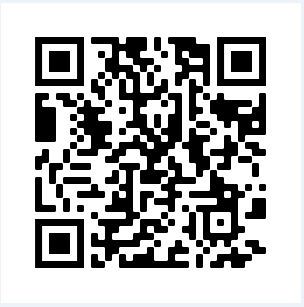 Please send your request to:EEG Bendigo Health100 Barnard StreetBendigo 3552P: 54548017   F: 54548020E: cardiology@bendigohealth.org.au